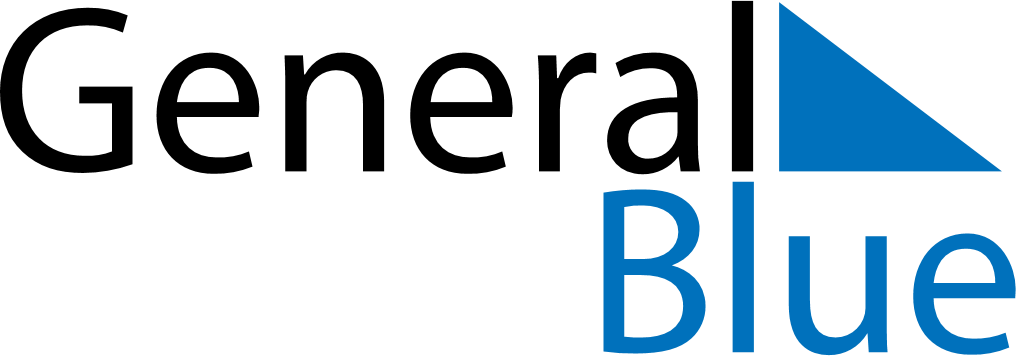 December 2022December 2022December 2022ReunionReunionSUNMONTUEWEDTHUFRISAT123456789101112131415161718192021222324Abolition of Slavery25262728293031Christmas Day